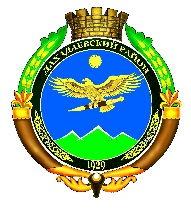  Республика Дагестан МУНИЦИПАЛЬНОЕ ОБРАЗОВАНИЕ «Дахадаевский район»РАСПОРЯЖЕНИЕО проведении ежегодного конкурса «Самый пожаробезопасный объект образования» на территории МО «Дахадаевский район»	В соответствии с Федеральным законом от 21.12.1994 г. №69 –ФЗ «О пожарной безопасности» и №31 –ФЗ «Об общих принципах организации местного самоуправления Российской Федерации» и в целях координации работы по вопросам противопожарной пропаганды, осуществления контроля за ее выполнения. Провести смотр-конкурс на лучшее противопожарное состояние учреждений образования «Самый пожаробезопасный объект образования» в период с 01.08. по 20.08.Утвердить комиссию по проведению вышеуказанного конкурса в следующем составе: Абдурашидов М. А. 1-ый зам. главы администрации –председатель комиссииДжамалов А. Р. – начальник управления образования Магомедов Басир А. –начальник отделения надзорной деятельности по Дахадаевскому районуЭльдаров Эльдар Абдуллаевич –специалист по ГО ЧС администрации МО «Дахадаевский район»Ибрагимов Рамазан Абдуллаевич –специалист отдела ГО ЧС администрации МО «Дахадаевский район»Утвердить Положение о проведении конкурса «Самый пожаробезопасный объект образования» Подведение  итогов конкурса провести до 25 августа 2014 г. Начальнику управления образования Джамалову А. Р. принять меры по организации и проведения конкурса «Самый пожаробезопасный объект образования»Финансовому управления администрации предусмотрены средства в сумме __________руб.  победителю и призерам конкурса «Самый пожаробезопасный объект»Контроль за исполнением настоящего постановления возложить на ________ Абдурашидова М. А. Глава                                                                                                        Д. Омаров 